   DECLARATIONI do hereby declare that all the statements made in the above are correct and true to the     best of my knowledge and belief. Professional experienceOrganization: BLUEGEN SOLUTIONS, Calicut-India  Position: Software EngineerExperience: 1 year & 6 monthsRole: Software development and maintenance.Taken part in development of Cryptographic softwares.Developed a Billing Software in VB.NET.Lead a team for development of Online polling system software.Worked with Visual studio 2013, SQL Server and Microsoft asses.Used Algorithmic statement for Stegnographic technique.  Direct software programming of junior developers and development of documentation.Researching and developing ideas for new projects and applications.Deal with customers and support agencies on file transfer issues.Providing design support at all stages of the design process. Develop and maintain project plans using MS Project for allocated tasks. Organization: AZURE SOFTWARE TECHNOLOGIES, Manjeri-India  Position: Junior DeveloperExperience: 1 year & 6 months(May 2011 to Oct 2012)Role: Console edits in COBOL, C and C++.Assist the software developer in coding and web designing.Worked in Visual Basic 2010, Dreamweaver and Adobe Photoshop.Identified areas of the application to be regression tested.Documentation and recording for project development.skillsPROGRAMMING SKILLS:  ASP.Net, C#.NET, VB.NET, PHP, JAVA, C and C++.Web Designing tool: Dream weaver, Photoshop, Illustrator.RDBMS: SQL Server [2008/2005] and MysqlMicrosoft Office Word and Office Excel tools Have good experience in conducting training classes on Computer Application and Software Development. Have the ability to create web pages and design posters.Worked as freelancer in Photoshop and DreamweaverOther Skill: Computer Hardware.Familiar with Drawing and Oil painting.ACADeMIC PROJECTSA project work was done on the subject “Students Fee Management System”  A project work was done on the subject “Hospital Management System” Attended U.G.C Sponsored National Seminars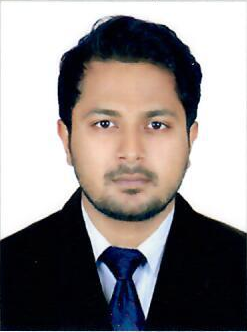 